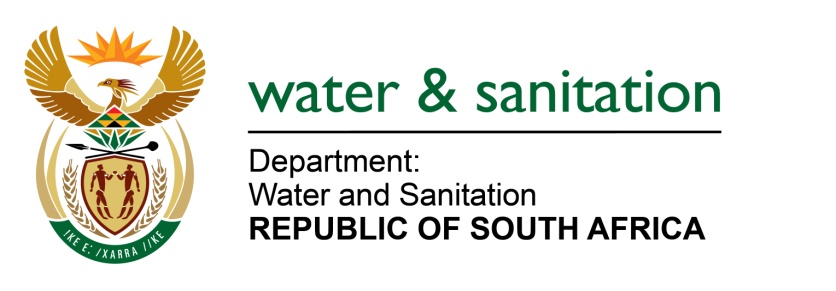 NATIONAL ASSEMBLYFOR WRITTEN REPLYQUESTION NO 2305DATE OF PUBLICATION IN INTERNAL QUESTION PAPER: 05 NOVEMBER 2021(INTERNAL QUESTION PAPER NO. 23)2305.	Mr N P Masipa (DA) to ask the Minister of Water and Sanitation:(1)	What buildings does his department own in Gauteng?(2)	whether his department has disposed of any of its buildings since 1 April 2020 up to the latest specified date; if not, what is the position in this regard; if so, to whom were the buildings disposed?					    NW2623E---00O00---MINISTER OF WATER AND SANITATION The Water Trading Entity of the Department of Water and Sanitation owns 108 buildings in Gauteng as reflected in the table below:Since 1 April 2020 to date, the department did not dispose-off any buildings.Area OfficeSpatial LocationsNumber of  buildingsBronkhorstspruit DamBronkhorstspruit/ Gauteng11Roodeplaat Dam on the Pienaars River Moloto Road/ Gauteng60Vaal DamSprings, Krugersdorp & Germiston 37TotalTotal108